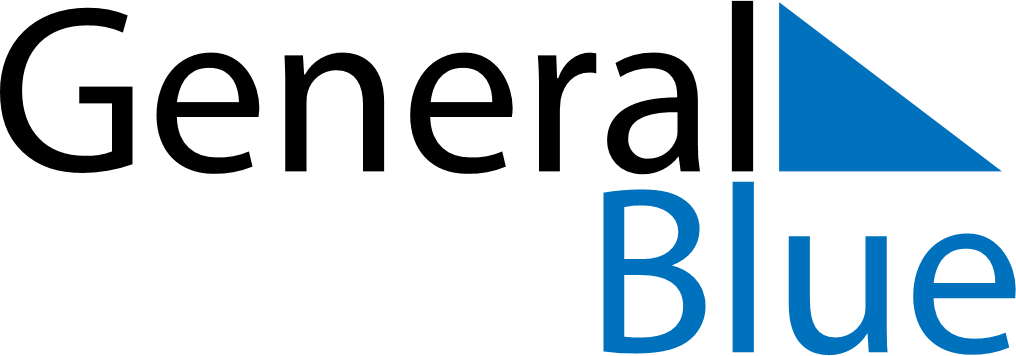 Daily Planner September 27, 2027 - October 3, 2027Daily Planner September 27, 2027 - October 3, 2027Daily Planner September 27, 2027 - October 3, 2027Daily Planner September 27, 2027 - October 3, 2027Daily Planner September 27, 2027 - October 3, 2027Daily Planner September 27, 2027 - October 3, 2027Daily Planner September 27, 2027 - October 3, 2027Daily Planner MondaySep 27TuesdaySep 28WednesdaySep 29ThursdaySep 30FridayOct 01 SaturdayOct 02 SundayOct 03MorningAfternoonEvening